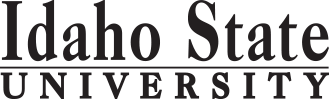 Cosmetology - ADTCCredit HoursMin. Grade*Attribute**When OfferedPre & Co-requisitesSemester OneSemester OneSemester OneSemester OneSemester OneSemester OneCOSM 0116: Introduction to Principles and Practices of Cosmetology8CF.SCOSM 0117COSM 0117: Beginning Principles and Practices of Cosmetology8CF.SCOSM 0116                                                                                                                  Total16Semester TwoSemester TwoSemester TwoSemester TwoSemester TwoSemester TwoCOSM 0126: Fundamental Principles and Practices of Cosmetology I8CF.SCOSM 0116 and COSM 0127COSM 0127: Fundamental Principles and Practices of Cosmetology II8CF.SCOSM 0117 and COSM 0126                                                                                                                  Total16Semester Three – SummerSemester Three – SummerSemester Three – SummerSemester Three – SummerSemester Three – SummerSemester Three – SummerCOSM 0156: Fundamental Principles and Practices of Cosmetology III2CSu COSM 0116 and COSM 0157COSM 0157: Fundamental Principles and Practices of Cosmetology IV6CSuCOSM 0117 and COSM 0156                                                                                                                  Total8Semester FourSemester FourSemester FourSemester FourSemester FourSemester FourCOSM 0236: Advanced Principles and Practices of Cosmetology I8CF.SCOSM 0156 and COSM 0127COSM 0237: Advanced Principles and Practices of Cosmetology II8CF.SCOSM 0157 and COSM 0236                                                                                                                  Total16*Key for Attribute:  U=Upper division GE=General Education Objective **Key for When Offered: F=Fall S=Spring Su=Summer D=contact department (more…)*Key for Attribute:  U=Upper division GE=General Education Objective **Key for When Offered: F=Fall S=Spring Su=Summer D=contact department (more…)*Key for Attribute:  U=Upper division GE=General Education Objective **Key for When Offered: F=Fall S=Spring Su=Summer D=contact department (more…)*Key for Attribute:  U=Upper division GE=General Education Objective **Key for When Offered: F=Fall S=Spring Su=Summer D=contact department (more…)*Key for Attribute:  U=Upper division GE=General Education Objective **Key for When Offered: F=Fall S=Spring Su=Summer D=contact department (more…)*Key for Attribute:  U=Upper division GE=General Education Objective **Key for When Offered: F=Fall S=Spring Su=Summer D=contact department (more…)2017-2018 Major Requirements2017-2018 Major RequirementsCR2017-2018 GENERAL EDUCATION OBJECTIVESSatisfy Objectives 1,2,3,6, One other unfulfilled obj. 2017-2018 GENERAL EDUCATION OBJECTIVESSatisfy Objectives 1,2,3,6, One other unfulfilled obj. 2017-2018 GENERAL EDUCATION OBJECTIVESSatisfy Objectives 1,2,3,6, One other unfulfilled obj. 15  cr. min15  cr. minMAJOR REQUIREMENTSMAJOR REQUIREMENTSCOSM 0116: Introduction to Principles and Practices of Cosmetology88COSM 0117: Beginning Principles and Practices of Cosmetology88COSM 0126: Fundamental Principles and Practices of Cosmetology I88COSM 0127: Fundamental Principles and Practices of Cosmetology II88COSM 0156: Fundamental Principles and Practices of Cosmetology III22COSM 0157: Fundamental Principles and Practices of Cosmetology IV66COSM 0236: Advanced Principles and Practices of Cosmetology I88COSM 0237: Advanced Principles and Practices of Cosmetology II88GE Objectives Courses:(University Catalog 2017-2018)GE Objectives Courses:(University Catalog 2017-2018)GE Objectives Courses:(University Catalog 2017-2018)GE Objectives Courses:(University Catalog 2017-2018)GE Objectives Courses:(University Catalog 2017-2018)MAP Credit SummaryMAP Credit SummaryMAP Credit SummaryMAP Credit SummaryCRMajor Major Major Major 56General Education General Education General Education General Education 0Free Electives to reach 60 creditsFree Electives to reach 60 creditsFree Electives to reach 60 creditsFree Electives to reach 60 credits0                                                                                     TOTAL                                                                                     TOTAL                                                                                     TOTAL                                                                                     TOTAL56TOTALTOTAL56Advising NotesAdvising NotesAdvising NotesGraduation Requirement Minimum Credit ChecklistYESYESYESNO